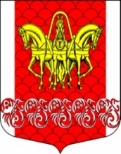 Администрациямуниципального образованияКисельнинское сельское поселениеВолховского муниципального районаЛенинградской областиПОСТАНОВЛЕНИЕот 03 февраля 2017 №18О создании общественного совета по проведению независимой оценки качества оказания услуг организациями в сфере культуры	В соответствии с Федеральным законом от 06.10.2003 № 131-ФЗ «Об общих принципах организации местного самоуправления в Российской Федерации», Федеральным законом от 21.07.2014 № 256-ФЗ «О внесении изменений в отдельные законодательные акты Российской Федерации по вопросам проведения независимой оценки качества оказания услуг организациями в сфере культуры, социального обслуживания, охраны здоровья и образования», Законом Ленинградской области от 13.11.2015 № 114-оз «Об общественном контроле в Ленинградской области»п о с т а н о в л я ю:	1. Создать общественный совет по проведению независимой оценки качества оказания услуг организациями в сфере культуры. 	2. Утвердить Положение об Общественном совете по проведению независимой оценки качества оказания услуг организациями в сфере культуры (Приложение 1). 	3. Утвердить состав Общественного совета по проведению независимой оценки качества оказания услуг организациями в сфере культуры (Приложение 2).	5. Настоящее постановление подлежит опубликованию в газете «Провинция. Северо-Запад», размещению на официальном сайте администрации МО «Кисельнинское сельское поселение» Волховского муниципального района Ленинградской области в сети Интернет (www.кисельня.рф).6. Постановление вступает в силу со дня, следующего за днем его официального опубликования в установленном порядке.	7. Контроль за исполнением постановления оставляю за собойГлава администрации МО «Кисельнинское СП»                      Е.Л. МолодцоваПриложение 1УТВЕРЖДЕНОПостановлением главы администрацииМО «Кисельнинское сельское поселение»Волховского муниципального районаЛенинградской областиот 03 февраля 2017 г. № 18ПОЛОЖЕНИЕоб Общественном совете по проведению независимой оценки качества оказания услуг организациями в сфере культуры1. Общие положения1.1. Настоящее Положение определяет полномочия, порядок формирования и деятельности Общественного совета по проведению независимой оценки качества оказания услуг организациями в сфере культуры (далее - Общественный совет).1.2. Общественный совет является постоянно действующим совещательным коллегиальным органом при администрации муниципального образования «Кисельнинское сельское поселение» Волховского муниципального района Ленинградской области (далее - администрация), функционирующим на общественных началах.1.3. Общественный совет создается в целях проведения независимой оценки качества оказания услуг организациями в сфере культуры.1.4. Общественный совет осуществляет свою деятельность во взаимодействии с органами местного самоуправления и организациями, в соответствии с действующим законодательством и настоящим Положением.1.5. Основными принципами деятельности Общественного совета являются добровольность, коллегиальность, компетентность, гласность, независимость, соблюдение норм профессиональной этики.1.6. Общественный совет формируется на основе добровольного участия в его деятельности представителей социально ориентированных некоммерческих организаций, профессиональных ассоциаций, общественных объединений и иных организаций, а также ведущих деятелей в сфере культуры.1.7. Персональный состав утверждается постановлением администрации.1.8. Решения Общественного совета, принимаемые в форме заключений, предложений и обращений, носят рекомендательный характер.1.9. Члены Общественного совета осуществляют свою деятельность на безвозмездной основе.1.10. Организационно-техническое сопровождение деятельности Общественного совета обеспечивает администрация. 2. Задачи Общественного совета2.1. Основными задачами Общественного совета являются:                                                    1) развитие взаимодействия администрации с общественными объединениями, профессиональными ассоциациями и использование их потенциала для повышения эффективности деятельности организаций в сфере культуры;2) осуществление независимой оценки качества работы организаций в сфере культуры, расположенных на территории муниципального образования «Кисельнинское сельское поселение» Волховского муниципального района Ленинградской области;3) подготовка предложений и рекомендаций, направленных на улучшение качества работы организаций в сфере культуры;4) обеспечение открытости и доступности информации о качестве оказания услуг всем категориям пользователей;5) взаимодействие со средствами массовой информации по освещению вопросов, обсуждаемых на заседаниях Общественного совета, а также размещение необходимых информационных ресурсов на официальном сайте администрации по освещению вопросов, отражающих деятельность общественного совета;6) формирование в обществе нетерпимости к коррупционному поведению.3. Полномочия Общественного советаОбщественный совет для осуществления поставленных задач имеет право:3.1. Определять перечни организаций в сфере культуры, в отношении которых проводится независимая оценка качества.3.2. Составлять график проведения независимой оценки качества оказания услуг в организациях, включенных в перечень.В отношении одних и тех же организаций независимая оценка проводится не чаще, чем один раз в год, но не реже одного раза в три года.3.3. Формировать предложения для разработки технического задания для Учреждения, осуществляющего сбор, обобщение и анализ информации о качестве оказания услуг организациями в сфере культуры.3.4. Представлять в администрацию результаты независимой оценки качества оказания услуг организациями в сфере культуры, а также предложения по улучшению их деятельности.3.5. Рассматривать на заседаниях вопросы в рамках своих полномочий.3.6. Принимать участие в публичных мероприятиях, проводимых учреждениями культуры.4. Порядок формирования Общественного совета4.1. Состав Общественного совета, Положение и изменения, вносимые в них, утверждаются постановлением администрации.4.2. В состав Общественного совета на правах членов могут входить граждане, достигшие возраста 18 лет, представители общественных объединений, иных организаций, видные общественные деятели, работники органов местного самоуправления.4.3. Общественный совет формируется в составе не менее пяти человек.4.4. Председатель Общественного совета и его заместитель избираются из состава Общественного совета на первом заседании открытым голосованием большинством голосов присутствующих членов Общественного совета.4.5. Кандидатуры председателя и его заместителя может предложить любой член Общественного совета, а также глава администрации.4.6. Процедура вывода из состава инициируется любым членом Общественного совета при согласии не менее одной трети состава Общественного совета.4.7. Секретарь Общественного совета не является его членом.4.8. Полномочия члена Общественного совета прекращаются в случае:1) подачи им заявления о выходе из состава Общественного совета;2) неявки на три и более заседания Общественного совета;3) вступления в законную силу вынесенного в отношении его обвинительного приговора суда;4) признания его недееспособным, безвестно отсутствующим или умершим на основании решения суда, вступившего в законную силу.5. Порядок деятельности Общественного совета5.1. Общественный совет осуществляет свою деятельность в соответствии с планом основных мероприятий на очередной год, согласованным администрацией и утвержденным председателем Общественного совета.5.2. Основной формой деятельности Общественного совета являются заседания, которые проводятся не реже одного раза в год. Заседания считаются правомочными при присутствии не менее половины его членов.Внеплановые заседания при необходимости могут проводиться по инициативе администрации, председателя Общественного совета или любого члена при согласии не менее половины состава Общественного совета.5.3. Первое заседание Общественного совета до избрания председателя Общественного совета открывается и ведется представителем администрации без права решающего голоса.Глава администрации или его представитель имеет право присутствовать на заседаниях Общественного совета, принимать участие в обсуждении вопросов повестки дня без права голоса при принятии решения.5.4. За 10 дней до начала заседания Общественного совета ответственные за рассмотрение вопросов члены Общественного совета предоставляют секретарю Общественного совета информационные и иные материалы. Секретарь Общественного совета за 5 дней до начала заседания предоставляет указанные материалы председателю Общественного совета и членам Общественного совета.5.5. Общественный совет по рассмотренным вопросам принимает решения простым большинством голосов членов Общественного совета, как присутствующих на заседании, так и отсутствующих, выразивших свое мнение в письменной форме и представивших  его  на заседание.При равенстве голосов решающим является голос председателя Общественного совета.Решения Общественного совета оформляются протоколом заседания Общественного совета.Протокол подписывается председателем или его заместителем, председательствовавшим на заседании, и секретарем Общественного совета.Копии протоколов заседаний (выписки из протоколов заседаний) направляются секретарем Общественного совета членам Общественного совета, ответственным за выполнение решений, а также по поручению председателя Общественного совета иным лицам и организациям в течение 5 рабочих дней со дня заседания.Протоколы Общественного совета хранятся 5 лет.5.6. Председатель Общественного совета:1) определяет приоритетные направления деятельности Общественного совета;2) вносит предложения главе администрации по уточнению,  дополнению и обновлению состава Общественного совета;3) организует работу Общественного совета;4) утверждает план основных мероприятий Общественного совета;5) утверждает повестку заседания Общественного совета;6) проводит заседания Общественного совета;7) подписывает протоколы заседаний Общественного совета и иные документы, подготовленные Общественным советом;8) распределяет обязанности и поручения между членами Общественного совета;9) взаимодействует с администрацией по вопросам реализации решений Общественного совета;10) осуществляет общий контроль за исполнением решений Общественного совета;11) принимает решение, в случае необходимости, о проведении внепланового заседания, а также заочного заседания Общественного совета, решения на котором принимаются путем опроса его членов;12) пользуется правами члена Общественного совета наравне с другими членами.5.7. Заместитель Председателя Общественного совета:1) участвует в подготовке планов работы Общественного совета, формировании состава экспертов и иных лиц, приглашаемых на заседание Общественного совета;2) организует работу по проведению независимой оценки качества оказания услуг организациями в сфере культуры;3) осуществляет подготовку проведения заседаний Общественного совета;4) готовит и согласовывает с Председателем Общественного совета проекты документов и иных материалов для обсуждения на заседаниях Общественного совета;5) обеспечивает коллективное обсуждение вопросов, внесенных на рассмотрение Общественного совета;6) осуществляет полномочия председателя Общественного совета в случае его отсутствия;7) по письменному поручению Председателя Общественного совета председательствует на заседаниях в его отсутствие;8) пользуется правами члена Общественного совета наравне с другими членами.5.8. Члены Общественного совета имеют право:1) участвовать в мероприятиях, проводимых Общественным советом, подготовке материалов по рассматриваемым вопросам;2) предлагать перечень организаций, показатели и критерии для проведения независимой оценки качества оказания услуг организациями в сфере культуры;3) вносить предложения, замечания и поправки к проектам планов работы Общественного совета, по повестке дня и порядку ведения его заседаний;4) участвовать в работе заседаний Общественного совета;5) выступать с докладами на заседаниях Общественного совета;6) участвовать в обсуждении вопросов, включенных в повестку заседания Общественного совета, вносить по ним предложения;7) знакомиться с документами и материалами по вопросам, вынесенным на обсуждение Общественного совета, на стадии их подготовки, вносить свои предложения по существу обсуждаемых вопросов, замечания и предложения по проектам принимаемых решений и протоколам заседаний Общественного совета;8) инициировать проведение внепланового заседания Общественного совета;5.9. Члены Общественного совета обладают равными правами при обсуждении вопросов и голосовании. В случае несогласия с принятым решением имеют право высказать мнение по конкретному вопросу, которое приобщается к протоколу заседания Общественного совета.5.10. Члены Общественного совета обязаны лично участвовать в заседаниях Общественного совета и не вправе делегировать свои полномочия лицам, не являющимся членами Общественного совета.5.11. Секретарь Общественного совета:1) уведомляет членов Общественного совета о дате, месте и повестке предстоящего заседания, а также об утвержденном плане работы Общественного совета;2) совместно с администрацией обеспечивает организационно-техническое сопровождение деятельности Общественного совета;3) ведет, оформляет и рассылает членам Общественного совета протоколы заседаний и иные документы и материалы;4) хранит документацию Общественного совета и готовит в установленном порядке документы для архивного хранения и уничтожения;5) в случае проведения заседания Общественного совета путем опроса его членов обеспечивает направление всем членам Общественного совета необходимых материалов и сбор их мнений по результатам рассмотрения материалов;6) передает дела Общественного совета вновь назначенному секретарю в течение 15 дней на основании акта передачи.5.12. В документацию Общественного совета входят:1) ежегодные планы мероприятий Общественного совета;2) выписки из протоколов заседаний Общественного совета;3) материалы обсуждаемых вопросов (доклады, выступления, информационные и аналитические справки, письменные заявления и инициативы и др.);4) материалы  независимой оценки качества деятельности организаций в сфере культуры.Срок хранения документации 5 лет.Приложение 2УТВЕРЖДЕНПостановлением главы администрациимуниципального образования «Кисельнинское сельское поселение»Волховского муниципального районаот 03 февраля 2017 г. № 18 СОСТАВОбщественного совета по проведению независимой оценки качества оказания услуг в сфере культурыПредседатель общественного советаЗаместитель председателя общественного советаСекретарь общественного совета                                            Специалист 2-й категории секретарь-делопроизводитель администрацииМО «Кисельнинское сельское поселение»Попандопуло Татьяна ЛеонидовнаПредседатель общественного советаЗаместитель председателя общественного советаСекретарь общественного совета                                            Специалист 2-й категории секретарь-делопроизводитель администрацииМО «Кисельнинское сельское поселение»Попандопуло Татьяна ЛеонидовнаЧлены общественного совета:Члены общественного совета:Депутат Совета депутатов МО «Кисельнинское сельское поселение» Волховского муниципального района Ленинградской областиПредставитель первичной организации общественного объединения ветеранов войны и труда МО «Кисельнинское сельское поселение» Волховского муниципального района Ленинградской областиПершакова АлександраИвановнаМанохина Зинаида АлександровнаПредставитель православной религиозной организации – церкви Великомученика Феодора СтратилатаПредставитель общественного совета на территории административного центра МО «Кисельнинское сельское поселение» Волховского муниципального района Ленинградской областиПротеиерей  отец ДимитрийПо согласованиюПредставитель администрации МО «Кисельниснкое сельское поселение» Волховского муниципального района Ленинградской областиЗав. сектором по управлению имуществом, земельным вопросам и архитектуреСвинцова Наталия Леонидовна